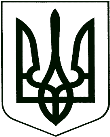 	У К Р А Ї Н А	КОРЮКІВСЬКА МІСЬКА РАДАЧЕРНІГІВСЬКА ОБЛАСТЬР І Ш Е Н Н Я(сьома сесія восьмого скликання)__ липня 2021 року                         м. Корюківка                                   № __-7/VІIIПро приватизацію земельних ділянокна території Наумівського старостинського округу	Розглянувши заяви громадян про передачу безоплатно у власність земельних ділянок та додані до них матеріали, враховуючи рекомендації постійної комісії міської ради з питань житлово-комунального господарства, регулювання земельних відносин, будівництва та охорони навколишнього природного середовища, керуючись ст.ст. 12, 79-1, 116, 118, 121, 122, 186, 186-1 Земельного кодексу України, ст. 26 Закону України «Про місцеве самоврядування в Україні»,міська рада вирішила:1. Затвердити Назаренко Вірі Євгенівні проєкт землеустрою щодо відведення земельної ділянки безоплатно у власність, загальною площею  2,0000 га для ведення особистого селянського господарства в адміністративних межах Корюківської міської ради (за межами населеного пункту), Корюківського району, Чернігівської області. 1.1. Передати Назаренко Вірі Євгенівні безоплатно у власність земельну ділянку площею 2,0000 га, (кадастровий номер земельної ділянки 7422485500:06:002:3208) із земель сільськогосподарського призначення комунальної власності для ведення особистого селянського господарства, яка розташована в адміністративних межах Корюківської міської ради (за межами населеного пункту), Корюківського району, Чернігівської області.2. Затвердити Приображенському Євгену Павловичу проєкт землеустрою щодо відведення земельної ділянки безоплатно у власність, загальною площею 0,9000 га для ведення особистого селянського господарства в адміністративних межах Корюківської міської ради (за межами населеного пункту), біля села Наумівка, Корюківського району, Чернігівської області. 2.1. Передати Приображенському Євгену Павловичу безоплатно у власність земельну ділянку площею 0,9000 га, (кадастровий номер земельної ділянки 7422485500:06:001:3159) із земель сільськогосподарського призначення комунальної власності для ведення особистого селянського господарства, яка розташована в адміністративних межах Корюківської міської ради (за межами населеного пункту), біля села Наумівка, Корюківського району, Чернігівської області.3. Затвердити Старовойт Наталії Анатоліївні проєкт землеустрою щодо відведення земельної ділянки безоплатно у власність, загальною площею  0,8782 га для ведення особистого селянського господарства в адміністративних межах Корюківської міської ради (за межами населеного пункту), біля села Наумівка, Корюківського району, Чернігівської області. 3.1. Передати Старовойт Наталії Анатоліївні безоплатно у власність земельну ділянку площею 0,8782 га, (кадастровий номер земельної ділянки 7422485500:01:001:0261) із земель сільськогосподарського призначення комунальної власності для ведення особистого селянського господарства, яка розташована в адміністративних межах Корюківської міської ради (за межами населеного пункту), біля села Наумівка, Корюківського району, Чернігівської області.4. Затвердити Савенку Віталію Леонідовичу технічну документацію із землеустрою щодо встановлення меж земельної ділянки в натурі (на місцевості) для передачі у власність для будівництва і обслуговування житлового будинку, господарських будівель і споруд (присадибна ділянка), (КВЦПЗ 02.01.), площею 0,1220 га, по вул. Стрільця, 5/1, с. Наумівка, Корюківського району, Чернігівської області.4.1. Передати Савенку Віталію Леонідовичу безоплатно у власність земельну ділянку для будівництва і обслуговування житлового будинку, господарських будівель і споруд (присадибна ділянка) площею 0,1220 га, по вул. Стрільця, 5/1, с. Наумівка, Корюківського району, Чернігівської області, кадастровий номер земельної ділянки 7422485500:01:002:0280, цільове призначення - для будівництва і обслуговування житлового будинку, господарських будівель і споруд (присадибна ділянка), категорія земель – землі житлової та громадської забудови.5. Затвердити Шкурко Марфі Омелянівні проєкт землеустрою щодо відведення земельної ділянки безоплатно у власність, загальною площею  2,0000 га для ведення особистого селянського господарства в адміністративних межах Корюківської міської ради (за межами населеного пункту), Корюківського району, Чернігівської області. 5.1. Передати Шкурко Марфі Омелянівні безоплатно у власність земельну ділянку площею 2,0000 га, (кадастровий номер земельної ділянки 7422485500:06:002:3213) із земель сільськогосподарського призначення комунальної власності для ведення особистого селянського господарства, яка розташована в адміністративних межах Корюківської міської ради (за межами населеного пункту), Корюківського району, Чернігівської області.6. Затвердити Шкурку Анатолію Григоровичу проєкт землеустрою щодо відведення земельної ділянки безоплатно у власність, загальною площею  1,7839 га для ведення особистого селянського господарства в адміністративних межах Корюківської міської ради (за межами населеного пункту), Корюківського району, Чернігівської області. 6.1. Передати Шкурку Анатолію Григоровичу безоплатно у власність земельну ділянку площею 1,7839 га, (кадастровий номер земельної ділянки 7422485500:06:002:3218) із земель сільськогосподарського призначення комунальної власності для ведення особистого селянського господарства, яка розташована в адміністративних межах Корюківської міської ради (за межами населеного пункту), Корюківського району, Чернігівської області.7. Затвердити Кирпатенко Наталії Анатоліївні проєкт землеустрою щодо відведення земельної ділянки безоплатно у власність, загальною площею  1,7839 га для ведення особистого селянського господарства в адміністративних межах Корюківської міської ради (за межами населеного пункту), Корюківського району, Чернігівської області. 7.1. Передати Кирпатенко Наталії Анатоліївні безоплатно у власність земельну ділянку площею 1,7839 га, (кадастровий номер земельної ділянки 7422485500:06:002:3216) із земель сільськогосподарського призначення комунальної власності для ведення особистого селянського господарства, яка розташована в адміністративних межах Корюківської міської ради (за межами населеного пункту), Корюківського району, Чернігівської області.__. Право власності на земельну ділянку виникає з моменту державної реєстрації цього права та оформлюється відповідно до Закону України «Про державну реєстрацію речових прав на нерухоме майно та їх обтяжень». Земельну ділянку використовувати за цільовим призначенням, з дотриманням вимог статей 20, 91, 103 Земельного кодексу України, Закону України «Про особисте селянське господарство» та інших нормативно-правових актів.__. Контроль за виконанням даного рішення покласти на постійну комісію міської ради з питань житлово-комунального господарства, регулювання земельних відносин, будівництва та охорони навколишнього природного середовища. 	Міський голова							                      Р.АХМЕДОВПОГОДЖЕНО:Начальник відділу земельних ресурсів та комунального майна виконавчого апарату міської ради                                		             Т.СКИБАНачальник юридичного відділу – державний реєстратор виконавчого апарату міської ради                                       		   І.ВАЩЕНКО